แบบฟอร์มการให้ข้อมูล/ข่าวเพื่อการประชาสัมพันธ์เนื้อหาข่าว/กิจกรรม ภายใต้หลักการ 5W + 1H : (Who:ใคร + What:ทำอะไร + Where:ที่ไหน + When:เมื่อไหร่      + Why:ทำไม + How:อย่างไร) ดังนี้1. รายละเอียดบุคลากร (ชื่อบุคคล + ตำแหน่ง + สังกัด) 1) .............................................................................................2) .............................................................................................3) .............................................................................................2. รายละเอียดการดำเนินการ 	 ร่วมกิจกรรม   ร่วมประชุม    ลงพื้นที่บริการวิชาการ  ลงพื้นที่ติดตามความก้าวหน้า   ร่วมบันทึกภาพและถ่ายทอดสด   ได้รับเชิญเป็นวิทยากร อื่นๆ ระบุ ......................................................................................................................................3. รายละเอียดการดำเนินงาน3.1 ชื่อข่าว/กิจกรรม การดำเนินงาน (หลัก)…................................................................................................................................................................................................................................................................................................................3.2 รายละเอียดข่าว/กิจกรรม (แนวทางข้อมูลควรประกอบด้วย : 1) รายละเอียดการจัดกิจกรรมดำเนินงาน 2)บุคคล/หน่วยงาน ที่เข้าร่วม 3) ผลลัพธ์/ผลผลิตที่ได้จากการดำเนินงาน 4) ที่มาและความสำคัญของการดำเนินกิจกรรม/โครงการ(สรุปโดยย่อ) .................................................................................................................................................................................................................................................................................................................................................................................................................................................................................................................................................................................................................................................................................................................................................................................................... ................................................................................................................................................................................................. ................................................................................................................................................................................................. .................................................................................................................................................................................................4. สถานที่จัดกิจกรรม (ชื่อห้องประชุม ตำแหน่งสถานที่จัดกิจกรรม) …………........................................................................................................................................................................................................................................................................รูปแบบการจัดกิจกรรม  การจัดกิจกรรมปกติ (Onsite) 	 ผ่านระบบออนไลน์ (Online)5. วันที่จัดกิจกรรม (วันที่ เดือน ปี พ.ศ. ) ..............................................................................................................................เวลา/ช่วงเวลา (ถ้ามี) ...........................................................................................................................................................ชื่อผู้ถ่ายภาพ ...............................................................................................................................................................ชื่อผู้ให้ข้อมูล/ข่าว ....................................................................................................................................................หมายเลขโทรศัพท์ (ถ้ามี) ......................................................................................................................................................ช่องทางติดต่ออื่นๆ (ถ้ามี)   Line ID /  Facebook ID ระบุ .................................................................................หมายเหตุผู้จัดส่งข้อมูล ต้องส่งไฟล์แบบฟอร์มการให้ข้อมูล พร้อมแนบไฟล์ zip ภาพประกอบข่าว ที่ Line ID 0801296163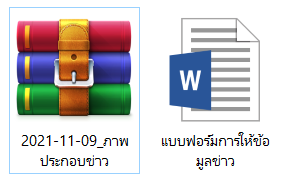 คำอธิบายการส่งภาพประกอบข่าว - ภาพถ่ายแนวนอน ขนาดความกว้างไม่น้อยกว่า 960 pixel จำนวน 5-20 ภาพ ประกอบด้วย ภาพถ่ายรวม*(สำคัญ) ภาพวิทยากร ภาพบรรยากาศรวม ภาพบุคคลที่เข้าร่วม ส่งเป็นชุดไฟล์ Zip 	หัวข้อข่าว / ชื่อกิจกรรม(หน่วยงานสังกัด + ทำอะไร + ที่ไหน)